ENTRY METHOD: 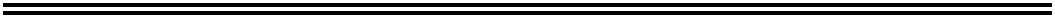 ENTRY METHOD: FIRST RECEIVEDENTRIES WILL OPEN ON [Day, Date, Year, Time and time zone] at the Trial Secretary’s address. All entries received before this date will be returned. Overnight or certified mail must be sent with the “No Signature Required” waiver signed.ENTRIES CLOSE ON [Day, Date, Year, Time and time zone] after which time entries cannot be accepted,cancelled, altered, or substituted except as provided for in Chapter 11, Section 6 of the Rules Applying to Dog Shows. Envelopes/transactions containing entries for more than the ten (10) dog maximum and/or entries received prior to the opening date shall be treated as an invalid entry and shall be returned to the sender.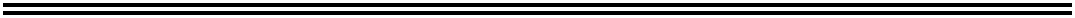 PREMIUM LIST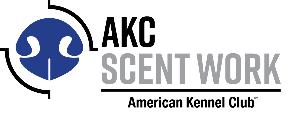 Club Name(Licensed by the American Kennel Club OR held by an AKC Member Club)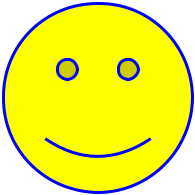 All Novice Elements, & Handler Discrimination TrialsDATE, 2017 Event # YEARCLUBXX DATE, 2017 Event # YEARCLUBXXDATE, 2017 Event # YEARCLUBXX DATE, 2017 Event # YEARCLUBXX____________________________________________________________________Name of Event Location123 Fake Street, Searching, CO ZIPENTRY LIMITSXX entries per trialTo be held Indoors (or Outdoors or Indoors/Outdoors or Outdoors Under Cover)Trial Hours:Thursday & Friday – 7:30 am to 4:00pmSaturday– 7:30am to 4:00pmSunday- 7:30am to 6:00pmCheck-in from 7:30-8:00 am dailyHandler’s Briefing at 8:30am, first dog to followCERTIFICATION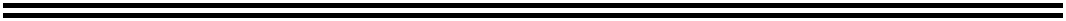 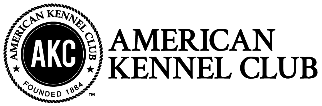 Permission is granted by the American Kennel Club for the holding of this event under American Kennel Club rules and regulations.Gina DiNardo, Secretary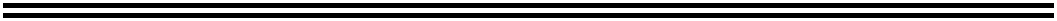 President ……………………………………………………………………......…NAMEVice President …………………………………………………………………….NAMESecretary……………………………………………NAME, Complete mailing addressTreasurer……………………………………………………………………………NAMEPerson #1, Person #2, Person #3, Person #4, Person #5(Event Committee must be club members. Minimum of five, including chairman; trial secretary may be on committee only if a member of the club. Individuals judging at the trial may not be on the event committee.)JUDGES AND ASSIGNMENTSVETERINARIAN ON CALL (OR IN ATTENDANCE)Veterinarian (on-call) name, street address, phone number. Directions driving directions from site to the vet officeEMERGENCY SERVICESFire/ Ambulance/Police- Name of County911OCAL HOSPITAL – complete street address (~X miles away)CLASSES OFFERED & JUDGING TIMES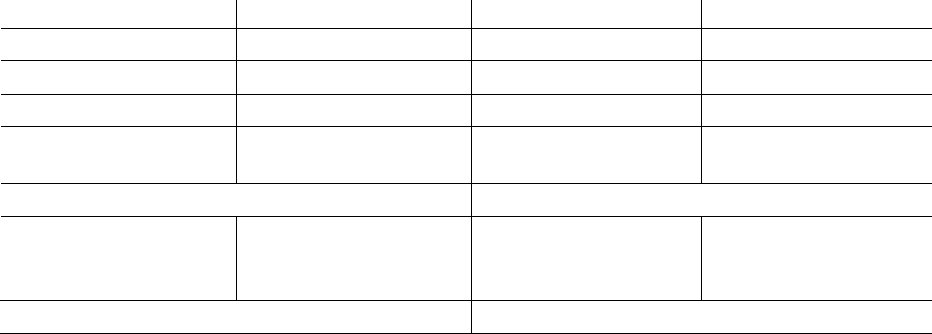 Move Ups between trials WILL/WILL NOT be offered. [if move-ups are offered, details    of the required notice and when the notice will be accepted should be included.]HANDLER DISCRIMINATION DIVISONHandler Discrimination classes are titling classes in which the targeted scent is that of the handler themselves. Handlers are required to provide their own scented articles in a plastic bag, for the Novice class, one cotton glove or cotton sock, for Advanced, Excellent, and Master, cotton balls or cotton swabs. Three qualifying scores are required to earn titles in each class. This trial is open to all dogs SIX (6) months of age or older that are registered with the American Kennel Club or that have AKC Limited Registration, Purebred Alternative Listing/Indefinite Listing Privileges (PAL/ILP), an AKC Canine Partners listing number or approved Foundation Stock Service (FSS) breeds are eligible to participate.  Dogs with a Purebred Alternative Listing/Indefinite Listing Privileges (PAL/ILP) or an AKC Canine Partners listing number must be spayed or neutered in order to compete. Condition of the Dog. Dogs with physical challenges (including amputees) are eligible to   participate provided that, in the opinion of the judge, they display no signs of physical discomfort and can safely complete the search. Dogs with bandages, sutures, or visiblewounds are not eligible. Deaf dogs and blind dogs are allowed to enter. Dogs that are both   deaf and blind are able to participate so long as the handler is in control of the dog at all times, the dog can complete the requirements of the class, and the dog does not appear to be under undue stress in the opinion of the judge.ENTRY FEES*an entry is defined as a single run by a single dog, in a single class. Entry fees include a $3.50 per run AKC recording fee.Each entry* …………………………………………..………………………. $20ORFirst entry* ………………………………………….……..……………….....$25Additional entries* in the same trial………………………..………………..$20Mail entry forms and fees to:Trial Secretary NameComplete mailing addressCity, ST zipPlease make checks payable to the Club Name Club.No entries will be accepted by phone, email, fax, or hand delivery. Express mail entries must include the signature waiver allowing them to be left at the secretary’s address. Inquiries may be directed to TRIAL SECRETARY NAME at email address. No entry shall be made and no entry shall be accepted which specifies any conditions as to its acceptance.Illegible entries will not be processed and will be returned to the exhibitor. Returned checks do not constitute a valid entry and theTrial Secretary will add a $25.00 collection fee to the amount of each returned check.WAIT LIST INFORMATIONCLUB NAME is/is not offering a wait list to fill openings created by withdrawn entries after the trial’s closing date/time. A maximum of 50 entries per day will be placed on the club's wait list. All entries, including wait listed entries, must be received by the Trial Secretary prior to CLOSING DATE. No entries may be withdrawn with a refund after closing on CLOSING DATE. If a withdrawn entry is replaced by a wait listed entry, a full refund will be issued for the withdrawn entry. Any wait listed entry that does not move off the wait list into the trial will receive a full refund.Staging Area will be out of view of search area(s). Staging area will include crating, warm-up and waiting area, as well as the secretary table for check-ins and posting of running order and results.The Handler’s Briefing will take place in view of the search area prior to the start of each class, after the hide(s) have been set and after the Demo Dog has run. In the Handler’s Briefing the judge will explain if there’s an off-leash option, number of hides, maximum height of hides and maximum time for the search. NO DOGS are to be present during the Handler’s Briefing.A warm-up area the club shall designate a warm-up area. One labelled container per target odor being used in the trial on that day will be placed in the warm-up area. This will allow handler-dog teams to prepare themselves for the search prior to their run. Each team should limit their warm-up to two minutes or less so that others may be able to use the warm-up area as well. Clubs may also place blank containers. Search areas may be of any shape, and of the size specified in the Regulations for each class. Search Area Conditions. Searches may be indoors, on matted, carpeted, or tiled surfaces, or outdoors on grass, gravel, earth, concrete, or asphalt surfaces.Search Area Sizes will be as follows, Container Novice (250-400sqft.), Interior Novice (100-200sqft.), Exterior Novice (200-400sqft.) Buried Novice (150-200sqft.) Handler Discrimination Novice (250-400sqft.) [customize this list to your class offerings, or change statement to “Search Area Sizes will be as required in the Regulations for AKC Scent Work”].Trial Site. It is not appropriate to scout the trial location prior to the trial date. Many search locations are real-life environments and such visits may risk the host losing the opportunity to use the location in the future.Possession of Odors and Training. Chapter 5. Section 35 of the Scent Work Regulations state “No person other than those engaged in the administration of a trial shall be in possession of any target odor when on the trial grounds. There shall be no training on the grounds of the AKC Scent Work trial, other than the designated warm-up area”.Spectator Area. Spectators are encouraged. Any person not handling a dog in the current class, or any person who has already completed their run in the class may choose to watch the search from the spectator area. Handlers may not watch other exhibitors from their class prior to their run except in the case of Handler Discrimination classes. No one outside the search area may assist the handler or disclose the location of the hide.Crating space will/will not be available on a limited basis. The event site requires a tarp to be placed on the floor underneath your crates. Crates may be left overnight; however, the CLUB NAME and the SITE will not be responsible for any lost or damaged items left at the show site.Exhibitors are responsible for cleaning up after their dog(s). Any exhibitor failing to do so may be excused without benefit of refund if the Event Committee deems the exhibitor to be in violation of this requirement. Cleaning supplies and disposal sites will be available at various locations around the show grounds.Placement ribbons will be awarded in each class as follows:First Place……………………………………...………...………………….……….……..BlueSecond Place……………...……………………..…………………………………………RedThird Place……………………………..…………………………………...…………..…YellowFourth Place………………………………………...…………………………..……….…WhiteQualifying Score……………………………………………….…………...…..…...Dark GreenA New Title rosette may be awarded to dogs finishing a title. Description of any other awards. _____________________________________________________________________Only teams who participate in the same difficulty level in all elements offered (Container, Interior, Exterior, Buried, and qualify in each are eligible to win High in Trial. One High In Trial winner is chosen per difficulty level; there is no separate High In Trial for the Novice A and Novice B sections. The High in Trial is determined by adding the team’s faults across the elements. If there is a tie based on faults, then the team’s times across the elements will be summed and the faster-finishing team will win. The High in Trial award is not recorded by the AKC Teams winning High In Trial will earn rosette/prize/etc.If a club chooses to offer the High in Trial (HIT) award and is also offering HandlerDiscrimination classes, they must also confer the High Combined Division (HCD) awards. Only teams who participate in the same difficulty level in all elements plus Handler Discrimination, and qualify in each, are eligible to win High Combined Division. The High Combined Division award is determined by adding a team’s faults across all classes. The team with the fewest faults will be declared the winner of the High Combined Division. The High Combined Division award is not recorded by the AKC.SAFETY, BEHAVIOR and LIABILITYThe safety of the dog is our primary concern. By entering this trial, exhibitors acknowledge that they are familiar with the rules and regulations of this sport, and that their dogs are familiar with and able to perform all searches safely. It is expressly understood that exhibitors alone are responsible for the behavior of their dogs and/or children. Any exhibitor whose dogs and/or children create an unnecessary disturbance or repeatedly engage in unsafe or disruptive behavior may, at the discretion of the trial committee, be asked to leave the show site. In such case, no refund of any fees paid will be made. The American Kennel Club and its agents, employees, etc., will assume no responsibilities for any loss, damage or injury sustained by exhibitors or handlers, or to any of their dogs or property and further assumes no responsibility for injury to children. The American Kennel Club reserves the right to decline entries for cause and may remove any dog on account of aggression. No one shall have any recourse or claim against the American Kennel Club or any official thereof.Collars, Leashes and Harnesses. During searches, dogs must wear a properly fitted collar or harness approved by the judge. A wearable camera such as a Go Pro may be mounted to the dog’s harness, if desired. Leashes may be of any length and/or retractable. The leash should be made of plain, pliable material.All dogs must be on leash at all times, and retractable leashes may not be used when on trial grounds (except during judged searches). Dogs must enter and exit the search area with the leash attached to the collar or harness, including when waiting in the search area before and after the search. An off-leash option may be offered at the discretion of the judge, only if the area is completely enclosed.REFUNDSNo entry fee will be refunded if the trial cannot open or be completed by reason of riots, civil disturbances, fire, an act of God, public emergency, act of a public enemy, or any other cause beyond the control of the organizing committee. No entry fee will be refunded in the event a dog is absent, disqualified, excused, or barred from competition by the action of the Trial Committee. Dogs pulled after closing because of injury or other medical condition are not eligible for a refund.Bitches in season will be refunded the full entry fee. Notification in writing must be given to the trial secretary no later than one half hour prior to the start of the first class of the day of the trial.RINGSIDEJudges are not required to wait for dogs. The Owner of each dog is solely responsible for having it ready at the search area when it is to be judged. The Club has no responsibility to provide service through a public address system or stewards or runners for the purpose of calling or locating dogs that are not brought into the ring when required.EXHIBITOR CHECK-IN: At check-in you will receive your armband number. Once the time and location for check-in is determined all exhibitors will be notified by email.Exhibitors MUST check-in EACH day they are entered.Claims will be arbitrated as set forth on the Official AKC Entry Form for this event.Exhibitors should follow their veterinarian’s recommendation to assure their dogs are free of internal and external parasites, any communicable diseases, and have appropriate vaccinations.” Additionally, clubs should include any specific local or state health requirements; for example, proof of rabies vaccination.HOST HOTEL INFORMATIONHOTEL NAME	Street address, City, ST Zip	Phone numberInformation from the host hotel regarding pet policy.RV Parking available XXADDITIONAL HOTEL INFORMATIONOther Campgrounds (within 15 minutes of show site):Name – Phone number – Description of accommodationsName – Phone number – Description of accommodationsDIRECTIONS TO THE TRIAL SITEDirections from the South: Take I-71 North, take Exit 50 (US Rt. 68). Turn Left (West) onto Rt. 68, then Right onto Gano Road. The Roberts Centre/Eukanuba Hall will be on your left.Directions from the West: Take I-75 to US 35 East, take US Rt. 68 South toward Wilmington.Turn Left Gano Road. The Roberts Centre/Eukanuba Hall will be on your left.MAP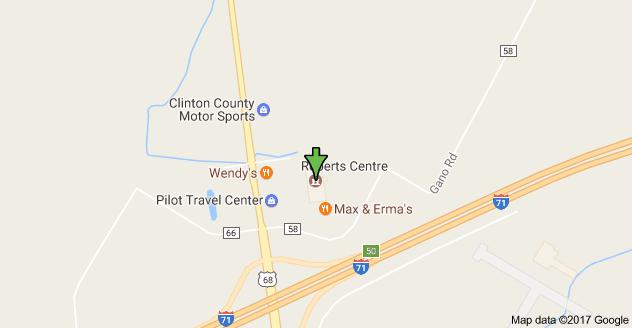 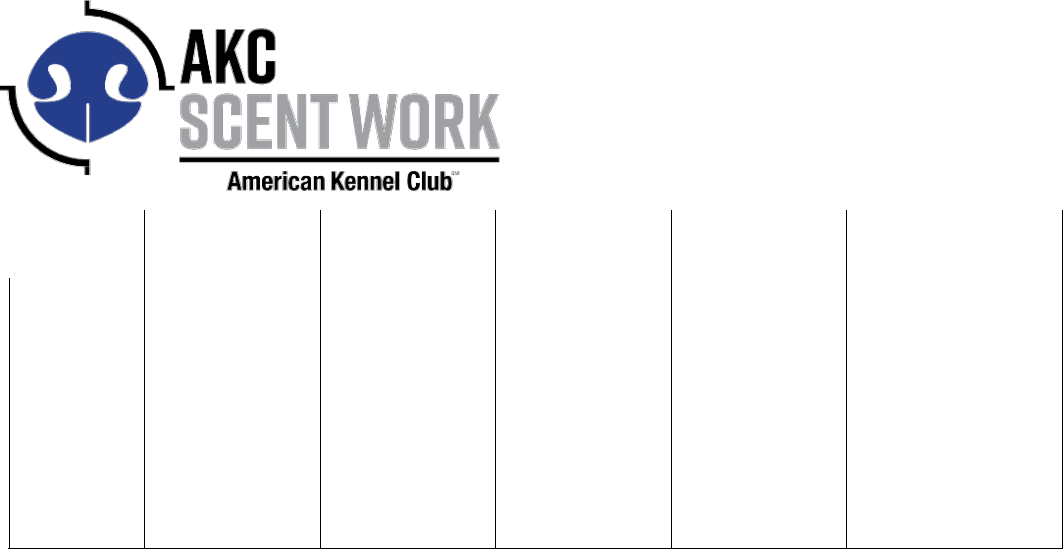 Entry fees: $20 per classMake checks payable to the American Kennel ClubTrial Secretary will add a $25.00 collection fee to the amount of each returned check.Fields marked in blue are REQUIRED.Fields marked in gray must be completed if the information is known.***Be sure to read the Agreement and sign on the reverse. No form will be processed without your signature!C Rules, Regulations, Policies and Guidelines are available on the American Kennel Club Web site,www.akc.orgAGREEMENTI certify that I am the actual owner of the dog, or that I am the duly authorized agent of the actual owner whose name I have entered. In consideration of the acceptance of this entry, I (we) agree to abide by the rules and regulations of The American Kennel Club in effect at the time of this event, and any additional rules and regulations appearing in the premium list of this event and entry form and any decision made in accord with them. I (we) agree that the club holding this event has the right to refuse this entry for cause which the club shall deem sufficient. I (we) certify and represent that the dog entered is not a hazard to persons or other dogs. In consideration of the acceptance of this entry and of the holding of this event and of the opportunity to have the dog judged and to win prizes, ribbons, or trophies, I (we) agree to hold the AKC, the event-giving club, their members, directors, governors, officers, agents, superintendents or event secretary and the owner and/or lessor of the premises and any provider of services that are necessary to hold this event and any employees or volunteers of the aforementioned parties, and any AKC approved judge, judging at this event, harmless from any claim for loss or injury which may be alleged to have been caused directly or indirectly to any person or thing by the act of this dog while in or about the event premises or grounds or near any entrance thereto, and I (we) personally assume all responsibility and liability for any such claim; and I (we) further agree to hold the aforementioned parties harmless from any claim of loss, injury or damage to this dog.Additionally, I (we) hereby assume the sole responsibility for and agree to indemnify, defend and save the aforementioned parties harmless from any and all loss and expense (including legal fees) by reason of the liability imposed by law upon any of the aforementioned parties for damage because of bodily injuries, including death at any time resulting therefrom, sustained by any person or persons, including myself (ourselves), or on account of damage to property, arising out of or in consequence of my (our) participation in this event, however such, injuries death or property damage may be caused, and whether or not the same may have been caused or may be alleged to have been caused by the negligence of the aforementioned parties or any of their employees, agents, or any other person. I (we) agree that the determination of whether the injury is serious shall be made by the event veterinarian and is binding on me (us). I (WE) AGREE THAT ANY CAUSE OF ACTION, CONTROVERSY OR CLAIM ARISING OUT OF OR RELATED TO THE ENTRY, EXHIBITION OR ATTENDANCE AT THE EVENT BETWEEN THE AKC AND THE EVENT-GIVING CLUB (UNLESS OTHERWISE STATED IN THIS PREMIUM LIST) AND MYSELF (OURSELVES) OR AS TO THE CONSTRUCTION, INTERPRETATION AND EFFECT OF THIS AGREEMENT SHALL BE SETTLED BY ARBITRATION PURSUANT TO THE APPLICABLE RULES OF THE AMERICAN ARBITRATION ASSOCIATION. HOWEVER, PRIOR TO ARBITRATION ALL APPLICABLE AKC BYLAWS, RULES, REGULATIONS, AND PROCEDURES MUST FIRST BE FOLLOWED AS SET FORTH IN THE AKC CHARTER AND BYLAWS, RULES, REGULATIONS, PUBLISHED POLICIES AND GUIDELINES.INSTRUCTIONSProvide instructions that are pertinent to your class choices. Ex: Difference between A and B sections, Requirement that entrants run in all elements to be eligible for High in Trial, Message that dogs must have prior title to compete in upper level classes.SIGNATURE of owner or his agent duly authorized to make this entry.SIGN HEREX:__________________________________________________________________________Phone #: ___________________________________________________________________Email: ______________________________________________________________________In case of Emergency – Name: __________________________________ Phone #: ________________TRIAL CHAIRPERSONTRIAL CHAIRPERSONTRIAL CHAIRPERSONTRIAL CHAIRPERSONTRIAL CHAIRPERSONTRIAL CHAIRPERSONTRIAL CHAIRPERSONTRIAL CHAIRPERSONTRIAL SECRETARYTRIAL SECRETARYTRIAL SECRETARYTRIAL SECRETARYTRIAL SECRETARYTRIAL SECRETARYTRIAL SECRETARYTRIAL SECRETARYTRIAL SECRETARYNAMENAMECompleteCompleteCompletemailingaddressaddressaddressCompleteCompleteCompletemailingaddressaddressaddressEmail addressEmail addressEmail addressEmail addressEmail addressEmail addressEmail addressEmail addressEmail addressEmail addressTelephoneTelephoneTelephoneTelephoneTelephoneTelephoneJudge Name, #XXXXXXXJudge Name, #XXXXXXXJudge Name, #XXXXXXXJudge Name, #XXXXXXXJudge Name, #XXXXXXXJudge Name, #XXXXXXXJudge Name, #XXXXXXXJudge Name, #XXXXXXXJudge Name, #XXXXXXXJudge Name, #XXXXXXXJudge Name, #XXXXXXXJudge Name, #XXXXXXXJudge Name, #XXXXXXXJudge Name, #XXXXXXXJudge Name, #XXXXXXXJudge Name, #XXXXXXXJudge Name, #XXXXXXXJudge Name, #XXXXXXXJudge Name, #XXXXXXXJudge Name, #XXXXXXXCity, STCity, STCity, STCity, STTrial DateTrial DateTrial DateTrial DateTrial DateTrial DateTrial DateTrial DateClasses beingClasses beingClasses beingClasses beingClasses beingjudgedjudgedClasses beingClasses beingClasses beingClasses beingClasses beingClasses beingjudgedTrial DateTrial DateTrial DateTrial DateTrial DateTrial DateTrial DateTrial DateClasses beingClasses beingClasses beingClasses beingClasses beingjudgedjudgedClasses beingClasses beingClasses beingClasses beingClasses beingClasses beingjudgedJudge Name, #XXXXXXXJudge Name, #XXXXXXXJudge Name, #XXXXXXXJudge Name, #XXXXXXXJudge Name, #XXXXXXXJudge Name, #XXXXXXXJudge Name, #XXXXXXXJudge Name, #XXXXXXXJudge Name, #XXXXXXXJudge Name, #XXXXXXXJudge Name, #XXXXXXXJudge Name, #XXXXXXXJudge Name, #XXXXXXXJudge Name, #XXXXXXXJudge Name, #XXXXXXXJudge Name, #XXXXXXXJudge Name, #XXXXXXXJudge Name, #XXXXXXXCity, STCity, STCity, STCity, STTrial DateTrial DateTrial DateTrial DateTrial DateTrial DateTrial DateTrial DateClasses being judgedClasses being judgedClasses being judgedClasses being judgedClasses being judgedClasses being judgedClasses being judgedClasses being judgedClasses being judgedClasses being judgedClasses being judgedClasses being judgedClasses being judgedClasses being judgedTrial DateTrial DateTrial DateTrial DateTrial DateTrial DateTrial DateTrial DateClasses being judgedClasses being judgedClasses being judgedClasses being judgedClasses being judgedClasses being judgedClasses being judgedClasses being judgedClasses being judgedClasses being judgedClasses being judgedClasses being judgedClasses being judgedClasses being judgedJudge NameJudge NameJudge NameJudge NameJudge Name, #XXXXXXX, #XXXXXXX, #XXXXXXX, #XXXXXXX, #XXXXXXX, #XXXXXXX, #XXXXXXXCity, STCity, STTrial DateTrial DateTrial DateTrial DateClasses being judgedClasses being judgedClasses being judgedClasses being judgedClasses being judgedClasses being judgedClasses being judgedClasses being judgedTrial DateTrial DateTrial DateTrial DateClasses being judgedClasses being judgedClasses being judgedClasses being judgedClasses being judgedClasses being judgedClasses being judgedClasses being judgedTHURSDAY & FRIDAYTHURSDAY & FRIDAYTHURSDAY & FRIDAYTHURSDAY & FRIDAYTHURSDAY & FRIDAYTHURSDAY & FRIDAYTHURSDAY & FRIDAYTHURSDAY & FRIDAYTHURSDAY & FRIDAYTHURSDAY & FRIDAYTHURSDAY & FRIDAYTHURSDAY & FRIDAYTHURSDAY & FRIDAYTHURSDAY & FRIDAYTHURSDAY & FRIDAYTHURSDAY & FRIDAYTHURSDAY & FRIDAYTHURSDAY & FRIDAYTHURSDAY & FRIDAYTHURSDAY & FRIDAYSATURDAY & SUNDAYSATURDAY & SUNDAYSATURDAY & SUNDAYSATURDAY & SUNDAYSATURDAY & SUNDAYSATURDAY & SUNDAYSATURDAY & SUNDAYSATURDAY & SUNDAYSATURDAY & SUNDAYSATURDAY & SUNDAYSATURDAY & SUNDAYSATURDAY & SUNDAYSATURDAY & SUNDAYSATURDAY & SUNDAYSATURDAY & SUNDAYSATURDAY & SUNDAYSATURDAY & SUNDAYSATURDAY & SUNDAYSATURDAY & SUNDAYSATURDAY & SUNDAYContainer Novice A/BContainer Novice A/BContainer Novice A/BContainer Novice A/BContainer Novice A/BContainer Novice A/BContainer Novice A/BContainer Novice A/BContainer Novice A/BContainer Novice A/BContainer Novice A/BContainer Novice A/BContainer Novice A/BContainer Novice A/BContainer Novice A/BContainer Novice A/BContainer Novice A/BContainer Novice A/BContainer Novice A/BContainer Novice A/BContainer Novice A/BContainer Novice A/BContainer Novice A/BContainer Novice A/BContainer Novice A/BContainer Novice A/BContainer Novice A/BContainer Novice A/BContainer Novice A/BContainer Novice A/BContainer Novice A/BContainer Novice A/BContainer Novice A/BContainer Novice A/BContainer Novice A/BContainer Novice A/BInterior Novice A/BInterior Novice A/BInterior Novice A/BInterior Novice A/BInterior Novice A/BInterior Novice A/BInterior Novice A/BInterior Novice A/BInterior Novice A/BInterior Novice A/BInterior Novice A/BInterior Novice A/BInterior Novice A/BInterior Novice A/BInterior Novice A/BInterior Novice A/BInterior Novice A/BInterior Novice A/BInterior Novice A/BInterior Novice A/BInterior Novice A/BInterior Novice A/BInterior Novice A/BExteriorExteriorNovice A/BNovice A/BNovice A/BNovice A/BNovice A/BNovice A/BExteriorExteriorNovice A/BNovice A/BNovice A/BNovice A/BNovice A/BNovice A/BExterior Novice A/BExterior Novice A/BExterior Novice A/BExterior Novice A/BExterior Novice A/BExterior Novice A/BExterior Novice A/BExterior Novice A/BExterior Novice A/BExterior Novice A/BExterior Novice A/BExterior Novice A/BExterior Novice A/BExterior Novice A/BExterior Novice A/BExterior Novice A/BExterior Novice A/BExterior Novice A/BExterior Novice A/BExterior Novice A/BExterior Novice A/BExterior Novice A/BExterior Novice A/BBuriedBuriedNovice A/BNovice A/BNovice A/BNovice A/BNovice A/BNovice A/BBuriedBuriedNovice A/BNovice A/BNovice A/BNovice A/BNovice A/BNovice A/BBuried Novice A/BBuried Novice A/BBuried Novice A/BBuried Novice A/BBuried Novice A/BBuried Novice A/BBuried Novice A/BBuried Novice A/BBuried Novice A/BBuried Novice A/BBuried Novice A/BBuried Novice A/BBuried Novice A/BBuried Novice A/BBuried Novice A/BBuried Novice A/BBuried Novice A/BBuried Novice A/BHandler DiscriminationHandler DiscriminationHandler DiscriminationHandler DiscriminationHandler DiscriminationHandler DiscriminationHandler DiscriminationHandler DiscriminationHandler DiscriminationHandler DiscriminationHandler DiscriminationHandler DiscriminationHandler DiscriminationHandler DiscriminationHandler DiscriminationHandler DiscriminationHandler DiscriminationHandler DiscriminationHandler DiscriminationHandler DiscriminationHandler DiscriminationHandler DiscriminationHandler DiscriminationHandler DiscriminationHandler DiscriminationHandler DiscriminationHandler DiscriminationHandler DiscriminationHandler DiscriminationHandler DiscriminationHandler DiscriminationHandler DiscriminationHandler DiscriminationHandler DiscriminationHandler DiscriminationHandler DiscriminationHandler DiscriminationHandler DiscriminationHandler DiscriminationHandler DiscriminationHandler DiscriminationNovice A/BNovice A/BNovice A/BNovice A/BNovice A/BNovice A/BNovice A/BNovice A/BNovice A/BNovice A/BNovice A/BNovice A/BNovice A/BOptional/SpecialOptional/SpecialOptional/SpecialOptional/SpecialOptional/SpecialOptional/SpecialOptional/SpecialClassesClassesOptional/ Special ClassesOptional/ Special ClassesOptional/ Special ClassesOptional/ Special ClassesOptional/ Special ClassesOptional/ Special ClassesOptional/ Special ClassesOptional/ Special ClassesOptional/ Special ClassesNONENONENONENONENONENONENONENONENONEChampionship RoundChampionship RoundChampionship RoundChampionship RoundChampionship RoundChampionship RoundChampionship RoundChampionship RoundJudging begins at 8:30am both daysJudging begins at 8:30am both daysJudging begins at 8:30am both daysJudging begins at 8:30am both daysJudging begins at 8:30am both daysJudging begins at 8:30am both daysJudging begins at 8:30am both daysJudging begins at 8:30am both daysJudging begins at 8:30am both daysJudging begins at 8:30am both daysJudging begins at 8:30am both daysJudging begins at 8:30am both daysJudging begins at 8:30am both daysJudging begins at 8:30am both daysJudging begins at 8:30am both daysJudging begins at 8:30am both daysJudging begins at 8:30am both daysJudging begins at 8:30am both daysJudging begins at 8:30am both daysJudging begins at 8:30am both daysJudging begins at 8:30am both daysJudging begins at 8:30am both daysJudging begins at 8:30am both daysJudging begins at 8:30am both daysJudging begins at 8:30am both daysJudging begins at 8:30am both daysJudging begins at 8:30am both daysJudging begins at 8:30am both daysJudging begins at 8:30am both daysJudging begins at 8:30am both daysJudging begins at 8:30am both daysJudging begins at 8:30am both daysJudging begins at 8:30am both daysHotel NameHotel NameHotel NameHotel NameStreet addressStreet addressStreet addressCity, ST ZipCity, ST ZipCity, ST ZipPhone numberPhone numberPhone number(~X miles from site)(~X miles from site)(~X miles from site)(~X miles from site)(~X miles from site)(~X miles from site)(~X miles from site)(~X miles from site)(~X miles from site)(~X miles from site)(~X miles from site)(~X miles from site)(~X miles from site)(~X miles from site)(~X miles from site)(~X miles from site)(~X miles from site)Hotel NameHotel NameStreet addressStreet addressCity, ST ZipCity, ST ZipPhone numberPhone number(~X miles from site)(~X miles from site)(~X miles from site)(~X miles from site)(~X miles from site)(~X miles from site)(~X miles from site)(~X miles from site)(~X miles from site)Send to:Send to:TrialTrialSecretarySecretarySecretarySecretarySecretaryComplete Mailing addressComplete Mailing addressComplete Mailing addressComplete Mailing addressComplete Mailing addressComplete Mailing addressComplete Mailing addressComplete Mailing addressComplete Mailing addressCity, STCity, STZipZipZipContainerInteriorExteriorBuriedBuriedBuriedBuriedHandlerHandlerHandlerDiscriminationDiscriminationDiscriminationThurs.,Thurs.,Novice ANovice ANovice ANovice ANovice ANovice ANovice ANovice ANovice ANovice A9/14/17Novice BNovice BNovice BNovice BNovice BNovice BNovice BNovice BNovice BNovice BFri.,Fri.,Novice ANovice ANovice ANovice ANovice ANovice ANovice ANovice ANovice ANovice A9/15/17Novice BNovice BNovice BNovice BNovice BNovice BNovice BNovice BNovice BNovice BSat.,Sat.,Novice ANovice ANovice ANovice ANovice ANovice ANovice ANovice ANovice ANovice A9/16/17Novice BNovice BNovice BNovice BNovice BNovice BNovice BNovice BNovice BNovice BSun.,Sun.,Novice ANovice ANovice ANovice ANovice ANovice ANovice ANovice ANovice ANovice A9/17/17Novice BNovice BNovice BNovice BNovice BNovice BNovice BNovice BNovice BNovice B# of classesX$20=entered:____________$ _____________entered:____________$ _____________Total dueAKC Registered NameRegistration NumberRegistration NumberAKC/PAL/ILP/CPForeignAKC/PAL/ILP/CPForeignCall nameDate of birthSexBreedVarietyVarietyVarietyBreederSireDamOwnerOwner’s AddressCityStateStateZipTelephoneEmailHandler name (if different from owner):Handler name (if different from owner):Junior Handler # (if applicable):Junior Handler # (if applicable):Junior Handler # (if applicable):Junior Handler # (if applicable):